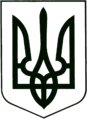 УКРАЇНА
МОГИЛІВ-ПОДІЛЬСЬКА МІСЬКА РАДА
ВІННИЦЬКОЇ ОБЛАСТІВИКОНАВЧИЙ КОМІТЕТ РІШЕННЯ№71             Від 30.03.2017р.                                              м. Могилів-ПодільськийПро затвердження висновкущодо участі  баби, діда у спілкуванні та вихованні внучкиКеруючись ст. 34 Закону України «Про місцеве самоврядування в Україні»,  відповідно ст.ст. 19, 158, 257, 258 Сімейного кодексу України, Закону України «Про органи і служби у справах дітей та спеціальні установи для дітей», постанови Кабінету Міністрів України від 24.09.2008р. №866 «Питання діяльності органів опіки та піклування, пов’язані із захистом прав дітей», розглянувши рішення комісії з питань захисту прав дитини від 17.03.2017р. № 14-15/04-02 «Про затвердження висновку щодо участі баби, діда у спілкуванні та вихованні внучки» та заяву від _________________, ____________________, -виконком міської ради ВИРІШИВ:  1. Затвердити висновок щодо участі _____________________ - баби, ______________________ - діда у спілкуванні та вихованні внучки ______________________, _______ року народження, а саме, двічі на тиждень у присутності матері ________________________, _________ року народження, та враховуючи потреби дитини, що додається.  2. Контроль за виконанням даного рішення покласти на заступника міського голови з питань діяльності виконавчих органів Кригана В.І..Міський голова                                                                   П. Бровко                    Додаток							                    до рішення виконавчого                                                                                           комітету міської ради							                    від 30.03.2017 року № 71Висновокоргану опіки та піклування Могилів – Подільської міської радищодо участі баби, діда у спілкуванні та вихованні внучки________________________, ____ року народження, ____________________, ____ року народження, проживають по вулиці Дачній, _______, м. Могилева-Подільського. За місцем проживання подружжя характеризуються позитивно. ___________________ працює кухарем шкільної їдальні НВК №____ з 1996 р. по даний час. За місцем роботи зарекомендувала себе як висококваліфікований працівник. Відзначається винятковою відповідальністю, працьовитістю, наполегливістю. У стосунках з людьми порядна, добра, чуйна, користується авторитетом серед колег та учнів навчального закладу._____________________ працює на посаді головного лікаря ДП «Дитячий санаторій «Гірський» з 2005 р. по даний час, володіє організаторськими здібностями, працьовитістю, наполегливістю. В спілкуванні ввічливий, скромний. Користується повагою та авторитетом серед колег, громадськості міста та району. Порядний сім’янин, турботливий батько.          Бесіда з дитиною, щодо з’ясування обставин не проводилась так, як дівчинка не досягла того віку та рівня розвитку, за яких вона може висловлювати свою думку. Між ________________________ - баба, _________________________- дід та ___________________________________ виник спір щодо участі у спілкуванні та вихованні внучки, який регулюється ст.ст. 257, 258 Сімейного кодексу України так відповідно до норми зазначеної статті баба, дід мають право спілкуватися зі своїми внуками, брати участь у їх вихованні.Отже, виконавчий комітет міської ради затвердив висновок щодо визначення способу участі _________________________ – баби, ___________________– діда у спілкуванні та брати участь у вихованні їх внучки ___________________, _______ року народження, а саме, двічі на тиждень у присутності матері та враховуючи потреби дитини.Голова Комісіїз питань захисту прав дитини,                                                           міський голова                                                                            П. Бровко Секретар Комісії,  начальник служби у справах дітей                                           Л. БизоваКеруючий справами виконкому                                        Р. Горбатюк